Publicado en Madrid el 20/11/2017 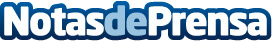 Comess Group incorpora a Eduardo Céspedes como director general de la marca LizarránEl grupo español líder en restauración organizada nombra un nuevo director general para su enseña LizarránDatos de contacto:Nuria RabadánNota de prensa publicada en: https://www.notasdeprensa.es/comess-group-incorpora-a-eduardo-cespedes-como Categorias: Nacional Franquicias Gastronomía Nombramientos Restauración Recursos humanos http://www.notasdeprensa.es